Krzyżówka dla młodzieży na podstawie książki Anny Starobiniec pt. „Pazury gniewu” 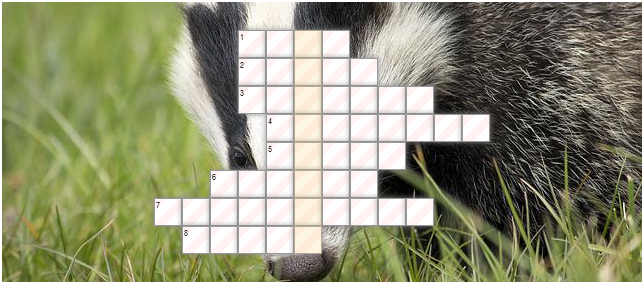 Przekazywały informacje przez kumnet.Dostarczała wiadomości dla policji.Uprowadzona kotka Niny Padłej.Pożądliły Pieśćca.„..... w bursztynie” – dzieło pokazywane na wystawie w Podziemnym Muzeum Dalekiego Lasu.Były dowódca sfory z Łowcówka.Kret, pracownik Podziemnego Muzeum Dalekiego Lasu.Serwował napoje na wernisażu.